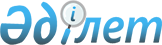 Айнабұлақ ауылдық округінің Айнабұлақ ауылына шектеу іс-шараларын белгілеу туралы
					
			Күшін жойған
			
			
		
					Шығыс Қазақстан облысы Зайсан ауданы Айнабұлақ ауылдық округі әкімінің 2017 жылғы 25 тамыздағы № 2 шешімі. Шығыс Қазақстан облысының Әділет департаментінде 2017 жылғы 18 қыркүйекте № 5213 болып тіркелді. Күші жойылды - Шығыс Қазақстан облысы Зайсан ауданы Айнабұлақ ауылдық округі әкімінің 2018 жылғы 20 шілдедегі № 6 шешімімен
      Ескерту. Күші жойылды - Шығыс Қазақстан облысы Зайсан ауданы Айнабұлақ ауылдық округі әкімінің 20.07.2018 № 6 шешімімен (алғашқы ресми жарияланған күнінен кейін күнтізбелік он күн өткен соң қолданысқа енгізіледі).

      РҚАО-ның ескертпесі.

      Құжаттың мәтінінде түпнұсқаның пунктуациясы мен орфографиясы сақталған.
      "Ветеринария туралы" Қазақстан Республикасының 2002 жылғы 10 шілдедегі Заңының 10-1 бабының 7) тармақшасына, "Қазақстан Республикасындағы жергілікті мемлекеттік басқару және өзін-өзі басқару туралы" Қазақстан Республикасының 2001 жылғы 23 қаңтардағы Заңының 35-бабы 2 тармағына сәйкес, Зайсан ауданының бас мемлекеттік ветеринариялық-санитарлық инспекторының 2017 жылғы 10 шілдедегі № 262 ұсынысы негізінде Айнабұлақ ауылдық округі әкімі ШЕШТІ:
      1. Айнабұлақ ауылдық округінің Айнабұлақ ауылына мүйізді ірі-қара малдарынан сарып ауруының шығуына байланысты шектеу іс-шаралары белгіленсін.
      2. Осы шешімнің орындалуын бақылауды өзіме қалдырамын.
      3. Шешім алғаш ресми жарияланған күнінен кейін күнтізбелік он күн өткен соң қолданысқа енгізіледі.
					© 2012. Қазақстан Республикасы Әділет министрлігінің «Қазақстан Республикасының Заңнама және құқықтық ақпарат институты» ШЖҚ РМК
				
      Айнабұлақ ауылдық округі 

      әкімінің міндетін уақытша атқарушы:

М. Көшербаев
